Не стареют душой ветераны!2021 год – это год 100-летнего юбилея создания республиканского органа управления системой образования в Республике Марий Эл – Министерства образования и комитета Марийской республиканской организации отраслевого Профсоюза. За прошедший век существенные изменения претерпели структура образования, его содержание, задачи и государственная политика в отношении системы образования. Но главным в любой отрасли и каждом периоде ее истории всегда остаются люди, объединенные профессией, общими делами, успехами, разочарованиями и достижениями. В отрасли образования – это тысячи людей, верных служению детям, Республике, России. Провести встречу друзей и коллег, с которыми не один десяток лет вместе добросовестно и результативно трудились в Республике Марий Эл управленцы, руководители, педагоги, решили в Республиканском совете ветеранов отрасли образования. Профсоюз поддержал эту идею. 7 октября 2021 года в рамках празднования Международного дня Учителя Пуртова Людмила Васильевна, Председатель Региональной организации Общероссийского Профсоюза образования в Республике Марий Эл, приняла участие в торжественном мероприятии, посвященном чествованию ветеранов педагогического труда в системе образования республики.  В мероприятии приняло участие более 60 представителей управленцев разных лет, как ветеранов, так и действующих руководителей образовательных организаций.На встрече присутствовали  министры образования Республики Марий Эл прошлых лет Артюшова Е. А., Катаева Р.Г., Мустаев Г.М., Швецова Г.Н., Денисов В.А., ветераны, много лет проработавшие руководителями районных отделов образования в республике, руководителями образовательных организаций, известные учителя, внесшие большой вклад в развитие школьного образования.Л.В. Пуртова в приветственном слове поздравила всех ветеранов с Международным днем учителя и отметила, что на всех этапах развития системы образования в республике профсоюзы в рамках социального партнерства  вносили значительный вклад в обеспечение достойных условий труда педагогов, защиту социально-экономических и профессиональных прав всех работников. Реском Профсоюза учредил профсоюзные гранты  имени самых знаменитых педагогов республики лучшим учителям из числа членов Профсоюза, ставшим победителями всероссийских и республиканских конкурсов профессионального мастерства. Сегодня Профсоюз проводит большую работу с социальными партнерами по повышению уровня оплаты труда учителей и укреплению кадрового потенциала образовательных организаций. Л.В. Пуртова вручила почетные грамоты Региональной организации Профсоюза бывшим руководителям отрасли образования, руководителям совета ветеранов, ветеранам профсоюзного движения из числа руководителей отделов образования, образовательных организаций, заслуженных учителей.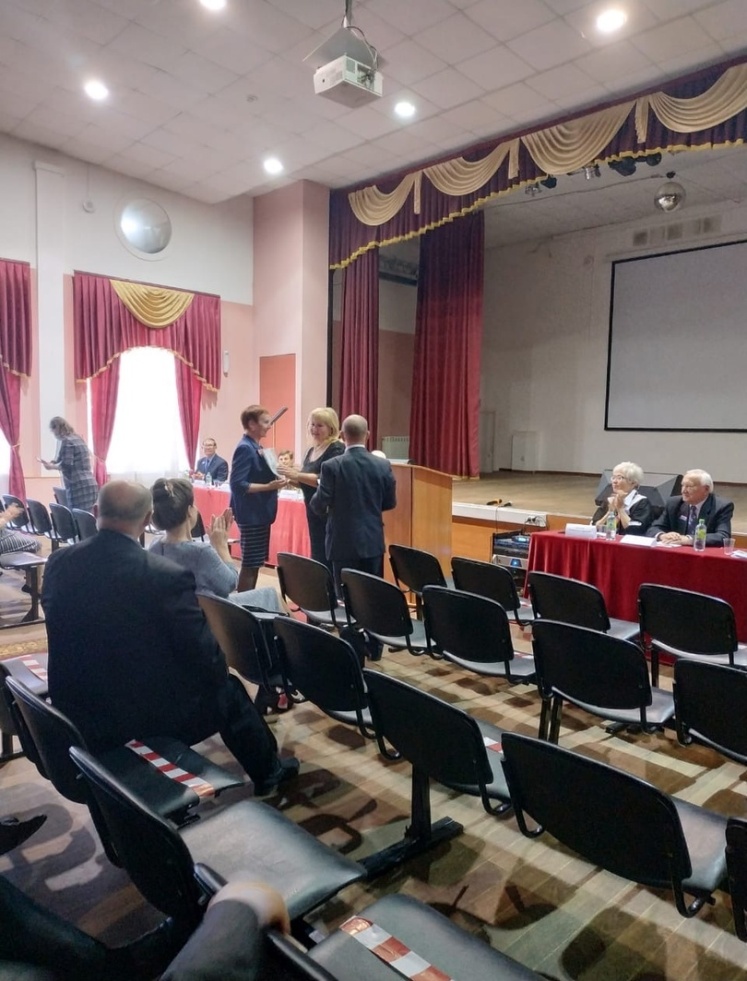 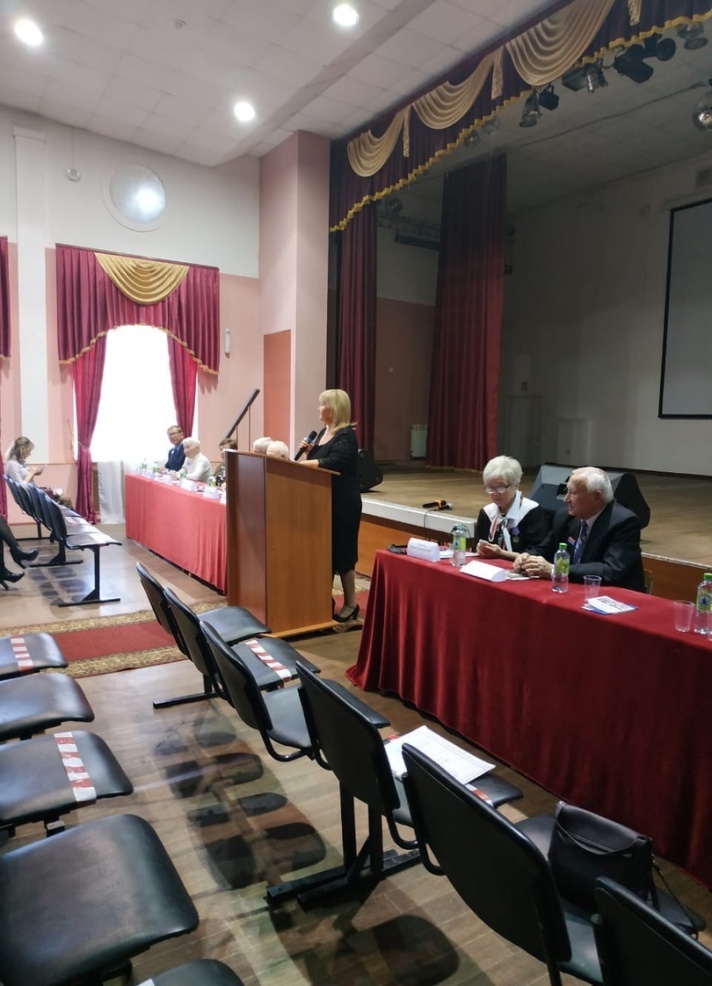 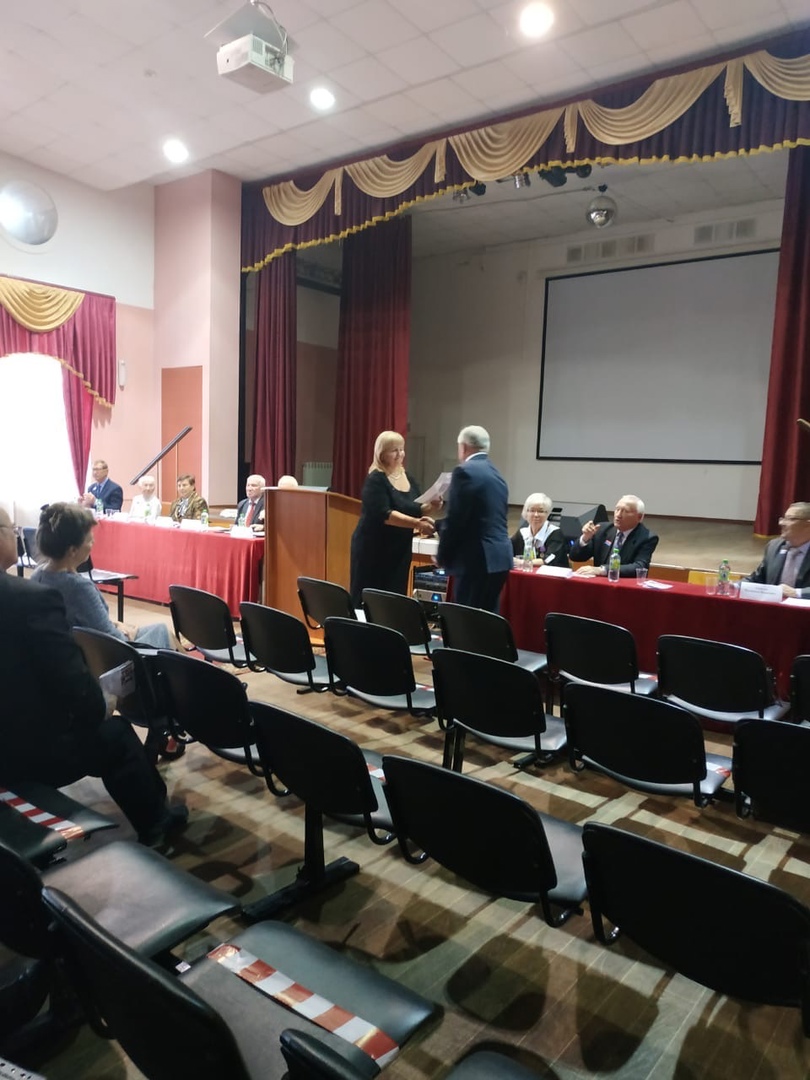 